RAMEYA				                                                         Finance and MarketingEmail      :  rameya.374698@2freemail.com CAREER OBJECTIVE :A young and dynamic B.com Graduate awaiting results of MBA with excellent academic standing,    seeking  for an associate accountant/ sales/marketing position. Recognized knowledge in undertaking financial, accounting, sales and marketing activities.  To pursue my career in a company where I can explore myself and apply my knowledge from            academics for the growth and development of the company, thereby enhancing my learning’s throughout for a better career and organizational growth.EDUCATION :INTERNSHIP :Degree Project : REGI ABRAHAM & CO CHARTERED ACCOUNTANTS,      MALLAPALLY, KERALA(14th April 2014 – 07th June 2014)The project was undertaken to understand the financial activities followed in a                                                 auditing firm and to get an insight into financial accounting and its methods.                                                    The duration of this project was 30 days and at this time I was taught book keeping                                         and preparation of various financial statements.Organizational Study : MADRAS RUBBER FACTORY, KOTTAYAM,  KERALA (21st March 2016- 16th April 2016)MRF is India’s leading Tyre Manufacturing Company having collaboration                                                     with Uniroyal Goodrich Comapany of USA. During the duration of the project                                                 I was able to undertand the organizational structure of this company and the                                                    activities of different functional areas. The project also gave a general insight                                                  into the tyre manufacturing of India as a whole.         Main Project : RELIGARE SECURITIES LTD. KOTTAYAM, KERALA(24th April 2017- 17th June 2017)The project was done on the topic “AN EMPIRICAL STUDY ON THE                                                           CUSTOMER AWARENESS REGARDING MUTUAL FUNDS WITH                                                           REFERENCE TO RELIGARE SECURITIES LTD. KOTTAYAM”. The study was                                        to understand the various financial instruments preferred by the people in rural                                                areas. This study also helped to understand  whether the rural area people is aware                                          about the various mutual fund schemes. A survey was conducted to identify the                                               most preferred financial instrument by the rural people.EVENTS AND ACTIVITIES :Conducted the game ‘CRISIS MANAGEMENT’ during degree level for the event ‘GITSBLITZ’ in December 2012.Conducted ‘BUSINESS QUIZ’ for the event ‘GITSBLITZ’ in December 2013 and December 2014.Participated in training course on NISM- Securities Operations and Risk Management Module from 22nd November 2013-12th March 2014Participated in the Add-On Course on Research Methodology’ from 20th-24th March 2017ACCOMPLISHMENTS :Awarded Certificate of Merit for contribution to ArtsAwarded Certificate of Merit for contribution to SportsCompletion of NISM Certificate exam.Certificate for completion of BEC Vantage exam.SKILL SET :Accounting, Auditing, Financial Analysis, Sales and Marketing, MS EXCELExcellent Command of Spoken and Written English.Superior Communicating Skills.Team player, Reliable, Flexible and CooperativeAbility to read, analyse and interpret the documents.Ability to respond effectively to the most sensitive inquiries or complaints.IT PROFICIENCY :MS Office (Word, Excel, and Powerpoint)Microsoft WindowsPERSONAL SKILLS :Self motivation, determination, focus and confidenceStrong calculating aptitudeExceptional problem solving skillsAbility to work on own and as a teamBrilliant interpersonal, communication skills and good presentation.PERSONAL DETAILS :Date of Birth    : 23rd January 1993Nationality        :  IndianMarital Status  : SingleLanguages        : English, Malayalam, HindiVisa Status        : Visit Visa (Valid till 25th January 2018)DECLARATION :I, RAMEYA, hereby declare that the above given particulars are true and correct to the best of my knowledge and belief.NOVEMBER 2017KALBA, SHARJAH                                                                  RAMEYA MBA- Finance,Marketing2015-2017Mahatma Gandhi University,         MACFAST, Thiruvalla, Kerala Result AwaitingBachelor in commerce2012-2015Mahatma Gandhi University,           Saintgits College of Applied            Sciences, Kottayam, Kerala81%Distinction12th- Higher Secondary        School Certificate            (CBSE)2012Our Own English High School, Fujairah, UAE76%Distinction10th- Secondary School   Certificate(CBSE)2010St. Mary’s Catholic High School, Fujairah, UAECGPA – 7.8/10Distinction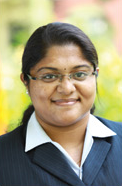 